Week9 Newsletter Team UP+Things done this week:Half presentation donepublished the survey on Mechanical Turkthe idea of making 3 dummy start screens and start implement itnew ways to collect information(by choosing the avatar for the consumer and his important one, and their names)tree structure idea after the first two parts of the journeyThings to be done next week:updated version by Tuesdayplaytest on Tuesday night and Wednesday morninganother algorithm to implementimplement the experience on a touch screenChallenge:need a plan B for the algorithmthe urgency of making progress in a short of time and leave more time for  playtesting and polishinghow to do the time management since everybody’s electives becomes more difficult and there will be interview for jobs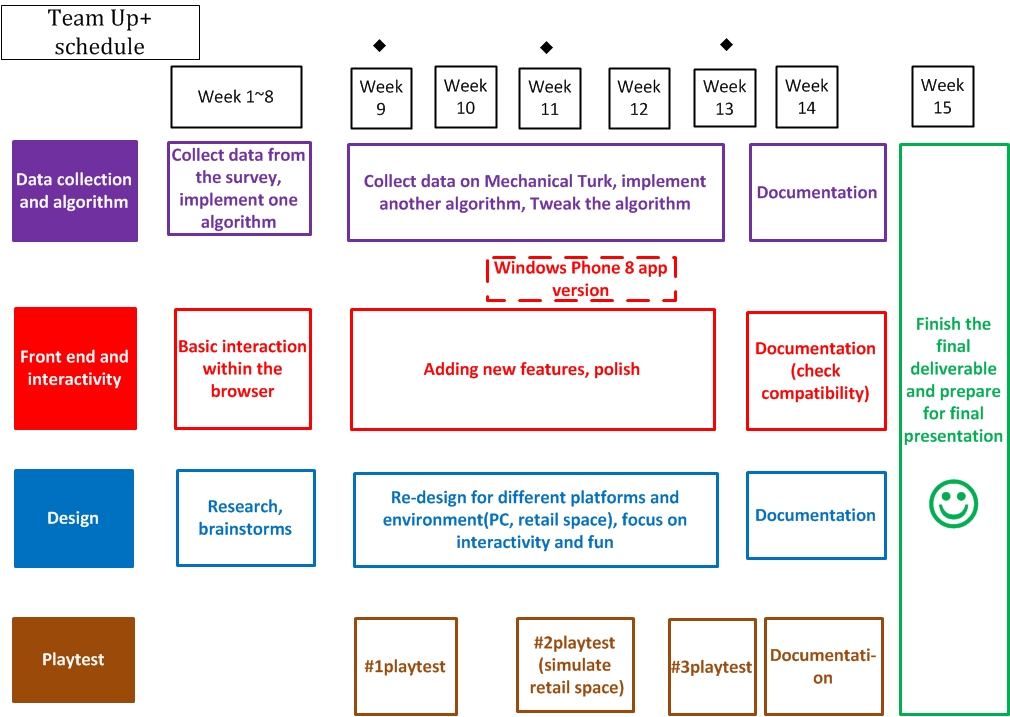 